Ballistics NotesIntroductionBallistics is the study of _________ and ___________.  ___________ – a weapon such as a gun, capable of firing a projectile using a confined space.Types of firearms:  ____________ which include ___________ and __________                                  Long guns which include __________  and ______________HistoryThe Chinese invented ________________ more than __________ years ago.  They used it to make _____________ and shoot balls of flaming materials at their ____________.______________ is a mix of potassium nitrate (aka ___________), charcoal and _________.  When ignited it __________ to ____ times its original size, causing a violent ______________ (if contained).HandgunsHandguns fired with _____ ______ are called __________.  American inventor __________ ______ developed and patented a model in 1835.  It had a ___________ that rotated and could be loaded with ___________ __________ and fired in rapid succession. ________________ – a pistol that has a cylinder that turns as it is fired.  ___________________ – a pistol that has a ______________ (clip) that holds ____________ cartridges. The weapon __________ the used cartridge and ___________ another when the trigger is pulled multiple times.Long Guns______ _____ - guns typically require two hands for _____________._________ – long guns that fire bullets_____________ – long guns that can fire single projectiles (_______) or small round pellets (_______)RiflingTo improve ___________ a bullet must ________ as it is projected. This is similar to the _________ in a well thrown football.   The ___________ that spiral down the barrel of a rifle or pistol create a raised area called ________. This pattern is called ___________ and it differs from one manufacturer to another.   Cartidges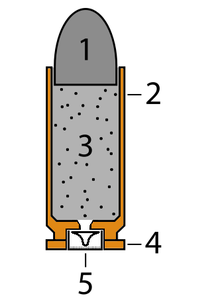 CaliberCaliber is a measure of the ___________of a cartridge. While many are measured in hundredths of an _______ (ex:  .22, .357, ____, _____), 9mm and __________ weapons are becoming more common.Bullets and Cartridge CasingsAre scratched by the lands of the _________ as they proceed down the weapon.  A bullet that has hit soft material may show these marks, called _______________ on them.  A weapon test fired into a ________ ______ will yield an undamaged round allowing for comparison.Marks from the _________ _____, breech face, ____________ and ejector may also be found on the spent casing.Gunshot Residue______ – tiny particles of _______ and unburned __________ that are expelled from the front and back of the firearm pushed by the expansion of ________ when the bullet is fired.Testing for GSRPrimer residues include ________ ________ such as barium, antimony and lead.  Unburned ___________ from the gunpowder may also be present.Distance Determination____________ _______________ – The process of determining the distance between the ____________ and a target, usually based on the distribution of __________  _____________ or the spread of a shot pattern.